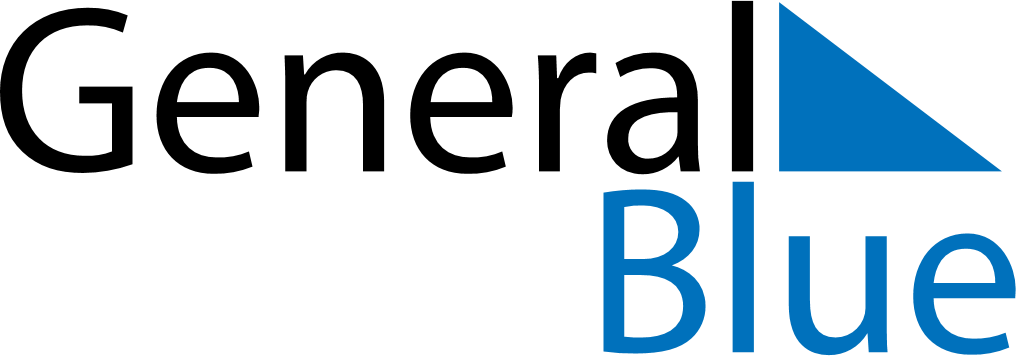 Malawi 2025 HolidaysMalawi 2025 HolidaysDATENAME OF HOLIDAYJanuary 1, 2025WednesdayNew Year’s DayJanuary 15, 2025WednesdayJohn Chilembwe DayMarch 3, 2025MondayMartyrs’ DayMarch 30, 2025SundayEid al FitriMarch 31, 2025MondayEid al Fitri (substitute day)April 18, 2025FridayGood FridayApril 20, 2025SundayEaster SundayApril 21, 2025MondayEaster MondayMay 1, 2025ThursdayLabour DayMay 14, 2025WednesdayKamuzu DayJuly 6, 2025SundayIndependence DayJuly 7, 2025MondayIndependence Day (substitute day)October 15, 2025WednesdayMother’s DayDecember 25, 2025ThursdayChristmas Day